L’Istituto Comprensivo 1 di Montecchio Maggiore invita i genitori interessati alle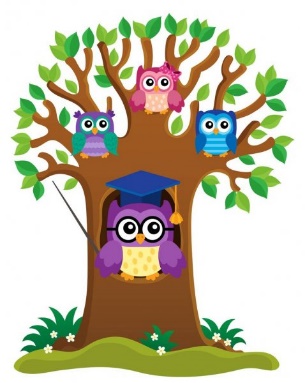 Giovedì 9 settembre 2021 ore 18.00-19.00 (in presenza)presso i rispettivi plessi di appartenenza “G. Rodari”, “F. Maraga”, “S. Agnese”	le insegnanti incontreranno i genitori dei nuovi iscrittiMartedì 7 settembre 2021 presso aula magna “A. Manzoni” (in presenza)le insegnanti incontreranno:alle ore 17.00 i genitori delle classi prime TEMPO NORMALE “A. Manzoni”alle ore 18.15 i genitori delle classi prime TEMPO PIENO “A. Manzoni”Giovedì 9 settembre 2021 presso aula magna “A. Manzoni” (in presenza)alle ore 18.00 le insegnanti incontreranno i genitori delle classi prime TN e TP“S. Francesco”Venerdì 10 settembre 2021 ore 18-19 onlineClasse 1A: meet.google.com/tmz-weeg-rcwClasse 1B: meet.google.com/aho-qwmc-jcgClasse 1C: meet.google.com/jgh-evjr-krwClasse 1D: meet.google.com/pyo-vzei-sbmClasse 1E: meet.google.com/dph-vxrv-woiClasse 1F: link meet.google.com/xar-myed-ruv